Приложение №1 к Антикоррупционной политике государственного  автономного учреждения культуры Свердловской области «Музей истории камнерезного и ювелирного искусстава «УТВЕРЖДЕНО»Приказом № 25-а от 01.04.2016г.Положение об антикоррупционной политике государственного автономного учреждения культуры Свердловской области «Музей истории камнерезного и ювелирного искусстваОБЩИЕ ПОЛОЖЕНИЯ1.1 Положение об антикоррупционной политике (далее Антикоррупционная политика) государственного автономного учреждения культуры Свердловской области «Музей истории камнерезного и ювелирного искусства» (далее Музей) разработана в соответствии с Федеральным законом от 25 декабря 2008 года М 273-ФЗ «О противодействии коррупции» и Методическими рекомендациями по разработке и принятию организационных мер по предупреждению коррупции от 08 ноября 2013 года, разработанными Министерством труда и социальной защиты Российской Федерации.1.2. Антикоррупционная политика Музея представляет собой комплекс взаимосвязанных принципов, процедур и конкретных мероприятий, направленных на профилактику и пресечение коррупционных правонарушений в деятельности Музея.ЦЕЛИ И ЗАДАЧИОсновными целями Антикоррупционной политики Музея являются:предупреждение коррупции в Музее;обеспечение неотвратимости наказания за коррупционные проявления; - формирование антикоррупционного сознания у работников Музея.      Основные задачи Антикоррупционной политики Музея:формирование у работников единообразного понимания позиции Музея о неприятии коррупции в любых формах и проявлениях;установление обязанности работников Музея знать и соблюдать ключевые нормы антикоррупционного законодательства, требования настоящей политики; минимизация риска вовлечения работников Музея в коррупционную деятельность;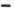 обеспечение ответственности работников за коррупционные проявления; мониторинг эффективности внедренных антикоррупционных мер (стандартов, процедур и т.п.).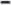 З. ИСПОЛЬЗУЕМЫЕ ПОНЯТИЯ И ОПРЕДЕЛЕНИЯКоррупция злоупотребление служебным положением, дача взятки, получение взятки, злоупотребление полномочиями, коммерческий подкуп либо иное незаконное использование физическим лицом своего должностного положения вопреки законным интересам общества и государства в целях получения выгоды в виде денег, ценностей, иного имущества или услуг имущественного характера, иных имущественных прав для себя или для третьих лиц либо незаконное предоставление такой выгоды указанному лицу другими физическими лицами. Коррупцией также является совершениеперечисленных деяний от имени или в интересах юридического лица (пункт 1 статьи 1 Федерального закона от 25 декабря 2008 г. М 273-ФЗ «О противодействии коррупции»).Противодействие		коррупции -   деятельность	федеральных			органов государственной		власти,	органов		государственной		власти		субъектов		Российской Федерации, органов местного самоуправления, институтов гражданского общества, организаций	и	физических	лиц	в		пределах	их	полномочий	(пункт	2	статьи	1 Федерального закона от 25 декабря 2008 г. М 273-ФЗ «О противодействии коррупции»): а) по предупреждению коррупции, в том числе по выявлению и последующему устранению причин коррупции (профилактика коррупции);б)	по	выявлению,	предупреждению,	пресечению,	раскрытию	и	расследованию коррупционных правонарушений (борьба с коррупцией);в) по минимизации и (или) ликвидации последствий коррупционных правонарушений.Предупреждение коррупции — деятельность Музея, направленная на введение элементов корпоративной культуры, организационной структуры, правил и процедур, регламентированных внутренними нормативными документами, обеспечивающих недопущение коррупционных правонарушений.Контрагент любое российское или иностранное юридическое, или физическое лицо, с которым Музей вступает в договорные отношения, за исключением трудовых отношений.Взятка получение должностным лицом, иностранным должностным лицом либо должностным лицом публичной международной организации лично или через посредника денег, ценных бумаг, иного имущества либо в виде незаконных оказания ему услуг имущественного характера, предоставления иных имущественных прав за совершение действий (бездействие) в пользу взяткодателя или представляемых им лиц, если такие действия (бездействие) входят в служебные полномочия должностного лица либо если оно в силу должностного положения может способствовать таким действиям (бездействию), а равно за общее покровительство или попустительство по службе.Коммерческий подкуп незаконные передача лицу, выполняющему управленческие функции в коммерческой или иной организации, денег, ценных бумаг, иного имущества, оказание ему услуг имущественного характера, предоставление иных имущественных прав за совершение действий (бездействие) в интересах дающего в связи с занимаемым этим лицом служебным положением (часть статьи 204 Уголовного кодекса Российской Федерации).Комплаенс обеспечение соответствия деятельности Музея требованиям, налагаемым на нее российским и зарубежным законодательством, иными обязательными для исполнения регулирующими документами, а также создание в Учреждении механизмов анализа, выявления и оценки рисков коррупционно опасных сфер деятельности и обеспечение комплексной защиты Учреждения.НОРМАТИВНОЕ ПРАВОВОЕ ОБЕСПЕЧЕНИЕОбязанность организаций принимать меры по предупреждению коррупции Основополагающим нормативным правовым актом в сфере борьбы с коррупцией является Федеральный закон от 25 декабря 2008 г. N2 273-ФЗ «О противодействии коррупции» (далее — Федеральный закон «О противодействии коррупции»).Частью 1 статьи 13.3 Федерального закона «О противодействии коррупции» установлена обязанность организаций разрабатывать и принимать меры по предупреждению коррупции. Меры, рекомендуемые к применению в организациях, содержатся в части 2 указанной статьи.Ответственность юридических лицОбщие нормы, устанавливающие ответственность юридических лиц за коррупционные правонарушения, закреплены в статье 1 4 Федерального закона «О противодействии коррупции». В соответствии с данной статьей, если от имени или в интересах юридического лица осуществляются организация, подготовка и совершение коррупционных правонарушений или правонарушений, создающие условия для совершения коррупционных правонарушений, к юридическому лицу могут быть применены меры ответственности в соответствии с законодательством Российской Федерации.При этом применение мер ответственности за коррупционное правонарушение к юридическому лицу не освобождает от ответственности за данное коррупционное правонарушение виновное физическое лицо. Привлечение к уголовной или иной ответственности за коррупционное правонарушение физического лица не освобождает от ответственности за данное коррупционное правонарушение юридическое лицо. В случаях, предусмотренных законодательством Российской Федерации, данные нормы распространяются на иностранные юридические лица.Статья 19.28 Кодекса Российской Федерации об административных правонарушениях (далее — КоАП РФ) устанавливает меры ответственности за незаконное вознаграждение от имени юридического лица (незаконные передача, предложение или обещание от имени или в интересах юридического лица должностному лицу, лицу, выполняющему управленческие функции в коммерческой или иной организации, иностранному должностному лицу либо должностному лицу публичной международной организации денег, ценных бумаг, иного имущества, оказание ему услуг имущественного характера, предоставление имущественных прав за совершение в интересах данного юридического лица должностным лицом, лицом, выполняющим управленческие функции в коммерческой или иной организации, иностранным должностным лицом либо должностным лицом публичной международной организации действия (бездействие), связанного с занимаемым ими служебным положением, влечет наложение на юридическое лицо административного штрафа).Ответственность физических лицОтветственность физических лиц за коррупционные правонарушения установлена статьей 13 Федерального закона «О противодействии коррупции». Граждане Российской Федерации, иностранные граждане и лица без гражданства за совершение коррупционных правонарушений несут уголовную, административную, гражданско- правовую и дисциплинарную ответственность в соответствии с законодательством Российской Федерации.Согласно статье 192 ТК РФ к дисциплинарным взысканиям, в частности, относится увольнение работника по основаниям, предусмотренным пунктами 5, 6 9 или 10 части первой статьи 81, пунктом статьи 336, а также пунктами 7 или 7.1 части первой статьи 81 ТК РФ в случаях, когда виновные действия, дающие основания для утраты доверия, совершены работником по месту работы и в связи с исполнением им трудовых обязанностей.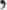 5 .ОСНОВНЫЕ ПРИНЦИПЫ ПРОТИВОДЕЙСТВИЯ КОРРУПЦИИ В МУЗЕЕАнтикоррупционная политика Музея основана на следующих ключевых принципах:5.1. Принцип соответствия политики Действующему законодательству и общепринятым нормам.Настоящая антикоррупционная политика соответствует Конституции Российской Федерации, федеральным конституционным законам, общепризнанным принципам и нормам международного права и международным договорам Российской Федерации, федеральным законам, нормативным правовым актам Президента Российской Федерации, а также нормативным правовым актам Правительства РоссийскойФедерации, нормативным правовым актам иных федеральных органов государственной власти, законодательству Российской Федерации и иным нормативным правовым актам, применимым к Музею.2. Принцип личного примера руководства.Ключевая роль руководства Музея в формировании культуры нетерпимости к коррупции и в создании внутриорганизационной системы предупреждения и противодействия коррупции в Музее.Принцип вовлеченности работников.В Музее регулярно информируют работников о положениях антикоррупционного законодательства и активно их привлекают к участию в формировании и реализации антикоррупционных стандартов и процедур.Принцип соразмерности антикоррупционных процедур риску коррупции.В Музее разрабатываются и выполняются мероприятия, позволяющие снизить вероятность вовлечения Музея, ее руководства и работников в коррупционную деятельность.Принцип эффективности антикоррупционных процедур.В Музее применяют такие антикоррупционные мероприятия, которые имеют низкую стоимость, обеспечивают простоту реализации и приносят значимый результат.Принцип ответственности и неотвратимости наказания.Неотвратимость наказания для работников Музея вне зависимости от занимаемой должности, стажа работы и иных условий в случае совершения ими коррупционных правонарушений в связи с исполнением трудовых обязанностей, а также персональная ответственность руководства за реализацию настоящей Антикоррупционной политики.Принцип постоянного контроля и регулярного мониторинга.В Музее регулярно осуществляется мониторинг эффективности внедренных антикоррупционных процедур, а также контроля за их исполнением.ОБЛАСТЬ ПРИМЕНЕНИЯ АНТИКОРРУПЦИОННОЙ ПОЛИТИКИ И КРУГ ЛИЦ, ПОПАДАЮЩИХ ПОД ЕЕ ДЕЙСТВИЕОсновным кругом лиц, попадающих под действие политики, являются работники Музея, находящиеся с ней в трудовых отношениях, вне зависимости от занимаемой должности и выполняемых функций. Политика распространяется и на лиц, выполняющих для Музея работы или предоставляющие услуги на основе гражданско- правовых договоров.Обязанности работников Музея в связи с предупреждением и противодействием коррупции:Воздерживаться:от совершения и (или) участия в совершении коррупционных правонарушений в интересах или от имени учреждения;от поведения, которое может быть истолковано окружающими как готовность совершить или участвовать в совершении коррупционного правонарушения в интересах или от имени учреждения.Незамедлительно информировать непосредственного руководителя и (или) лицо, ответственное за реализацию антикоррупционной политики, в случае их отсутствия директора учреждения:о случаях склонения работника к совершению коррупционных правонарушений;о ставшей известной работнику информации о случаях совершения коррупционных правонарушений другими работниками, контрагентами организации или иными лицами.Сообщать непосредственному начальнику или директору Музея о возможности возникновения либо возникшем у работника конфликте интересов.Исходя их положений статьи 57 ТК РФ по соглашению сторон в трудовой договор, заключаемый с работником при приёме его на работу в Музей, могут включаться права и обязанности работника и работодателя, установленные данным локальным нормативным актом.С каждым работником Музея при приеме на работу производится ознакомление с вопросами соблюдении принципов и требований Антикоррупционной политики и норм антикоррупционного законодательства Российской Федерации.ОТВЕТСТВЕННЫЕ ЗА РЕАЛИЗАЦИЮ АНТИКОРРУПЦИОННОЙ ПОЛИТИКИОтветственными за реализацию Антикоррупционной политики Музея, являются следующие должностные лица: директор Музея, специалист по кадрам и общим вопросам  музея.Данные должностные лица обязаны обеспечить выполнение требований действующего законодательства о противодействии коррупции и локальных нормативных актов учреждения, направленных на реализацию мер по предупреждению коррупции соответственно в Музее.Директор Музея назначает ответственного за организацию работы по предупреждению коррупционных правонарушений в Музее, который:организует работы по профилактике и противодействию коррупции в Музее с соответствие с Антикоррупционной политикой Музея;организует разработку проектов локальных нормативных актов, направленных на реализацию перечня антикоррупционных мероприятий, определенных Антикоррупционной политикой Музея, и представляет их на утверждение директору Музея.УСТАНОВЛЕНИЕ ПЕРЕЧНЯ РЕАЛИЗУЕМЫХ МУЗЕЕМ АНТИКОРРУПЦИОННЫХ МЕРОПРИЯТИЙ, СТАНДАРТОВ И ПОРЯДОК ИХ ВЫПОЛНЕНИЯ (ПРИМЕНЕНИЯ)В целях предупреждения и противодействия коррупции Музей планирует реализовать следующий перечень антикоррупционных мероприятий:ОТВЕТСТВЕННОСТЬ РАБОТНИКОВ ЗА НЕСОБЛЮДЕНИЕ ТРЕБОВАНИЙ АНТИКОРРУПЦИОННОЙ ПОЛИТИКИВ Музее требуется соблюдения работниками Антикоррупционной политики, при соблюдении процедур информирования работников о ключевых принципах, требованиях и санкциях за нарушения. Каждый работник, при заключении трудового договора должен быть ознакомлен с Антикоррупционной политикой Музея и локальными нормативными актами, касающимися предупреждения и противодействия коррупции, изданными в Учреждении.Работники Музея, независимо от занимаемой должности, несут ответственность, предусмотренную действующим законодательством Российской федерации, за соблюдение принципов и требований настоящей Антикоррупционной политики, а также за действие (бездействие) подчиненных им лиц, нарушающих эти принципы и требования.К мерам ответственности за коррупционные проявления в Музее относятся: меры уголовной, административной и дисциплинарной ответственности в соответствии законодательством Российской Федерации.ПОРЯДОК ПЕРЕСМОТРА И ВНЕСЕНИЯ ИЗМЕНЕНИЙ В АНТИКОРРУПЦИОННУЮ ПОЛИТИКУПри изменении законодательства Российской Федерации, либо выявлении недостаточно эффективных положений Антикоррупционной политикой Музее она может быть пересмотрена и в неё могут быть внесены изменения и дополнения.Работа по актуализации Антикоррупционной политикой Музея осуществляется по поручению директора Музея ответственным должностным лицом за организации профилактики и противодействия коррупции в Музее.НаправлениеМероприятиеНормативное обеспечение, закрепление стандартов поведения и декларациянамеренийРазработка и принятие кодекса этики и служебногоповедения работников организацииНормативное обеспечение, закрепление стандартов поведения и декларациянамеренийРазработка и внедрение положения о конфликтеинтересовРазработка и введение специальных антикоррупционных процедурВведение процедуры информирования работниками работодателя о случаях склонения их к совершению коррупционных нарушений и порядка рассмотрения таких сообщений, включая создание доступных каналовпередачи обозначенной информацииРазработка и введение специальных антикоррупционных процедурВведение процедуры информирования работодателя о ставшей известной работнику информации о случаях совершения коррупционных правонарушений другими работниками, контрагентами организации или иными лицами и порядка рассмотрения таких сообщений, включая создание доступных каналов передачиобозначенной информацииРазработка и введение специальных антикоррупционных процедурВведение			процедуры	информирования работниками работодателя о возникновении конфликта интересов	и	порядка	урегулирования	выявленногоконфликта интересовВведение	процедур защиты работников, сообщивших о коррупционных правонарушениях в деятельности организации, от формальных и неформальных санкцийВведение	процедур защиты работников, сообщивших о коррупционных правонарушениях в деятельности организации, от формальных и неформальных санкцийОбучение	и информирование работниковОбучение	и информирование работниковПроведение	обучающих	мероприятий	по	вопросам профилактики и противодействия коррупцииОбучение	и информирование работниковОбучение	и информирование работниковОрганизация	индивидуального консультирования работников по вопросам применения (соблюдения) антикоррупционных стандартов и процедурОбеспечение соответствия системы	внутреннегоконтроля	и	аудита организации требованиям антикоррупционной политики организацииОбеспечение соответствия системы	внутреннегоконтроля	и	аудита организации требованиям антикоррупционной политики организацииОсуществление	регулярного контроля соблюдения внутренних процедурОбеспечение соответствия системы	внутреннегоконтроля	и	аудита организации требованиям антикоррупционной политики организацииОбеспечение соответствия системы	внутреннегоконтроля	и	аудита организации требованиям антикоррупционной политики организацииОсуществление регулярного контроля данных бухгалтерского учета, наличия и достоверности первичных документов бухгалтерского учетаОбеспечение соответствия системы	внутреннегоконтроля	и	аудита организации требованиям антикоррупционной политики организацииОбеспечение соответствия системы	внутреннегоконтроля	и	аудита организации требованиям антикоррупционной политики организацииОсуществление	регулярного	контроля экономической обоснованности расходов в сферах с высоким коррупционным рискомОценка	результатов проводимой антикоррупционной работыОценка	результатов проводимой антикоррупционной работыПроведение регулярной оценки результатов работы по противодействию коррупции